П О С Т А Н О В Л Е Н И Е	В соответствии с Решением Городской Думы Петропавловск-Камчатского городского округа от 31.10.2013 № 145-нд «О наградах и почетных званиях Петропавловск-Камчатского городского округа»,     Постановлением Главы Петропавловск-Камчатского городского округа от 31.10.2013 № 165 «О представительских расходах и расходах, связанных с приобретением подарочной и сувенирной продукции в Городской Думе Петропавловск-Камчатского городского округа»,       ПОСТАНОВЛЯЮ: за многолетний добросовестный труд, высокий уровень профессионализма, педагогическое мастерство и в честь 50-летия МБОУ «Средняя школа № 7» Петропавловск-Камчатского городского округа наградить Почетной грамотой Главы Петропавловск-Камчатского городского (в рамке) сотрудников МБОУ «Средняя школа № 7» Петропавловск-Камчатского городского округа:Временно исполняющий полномочияГлавы Петропавловск-Камчатского городского округа                                                                           С.И. Смирнов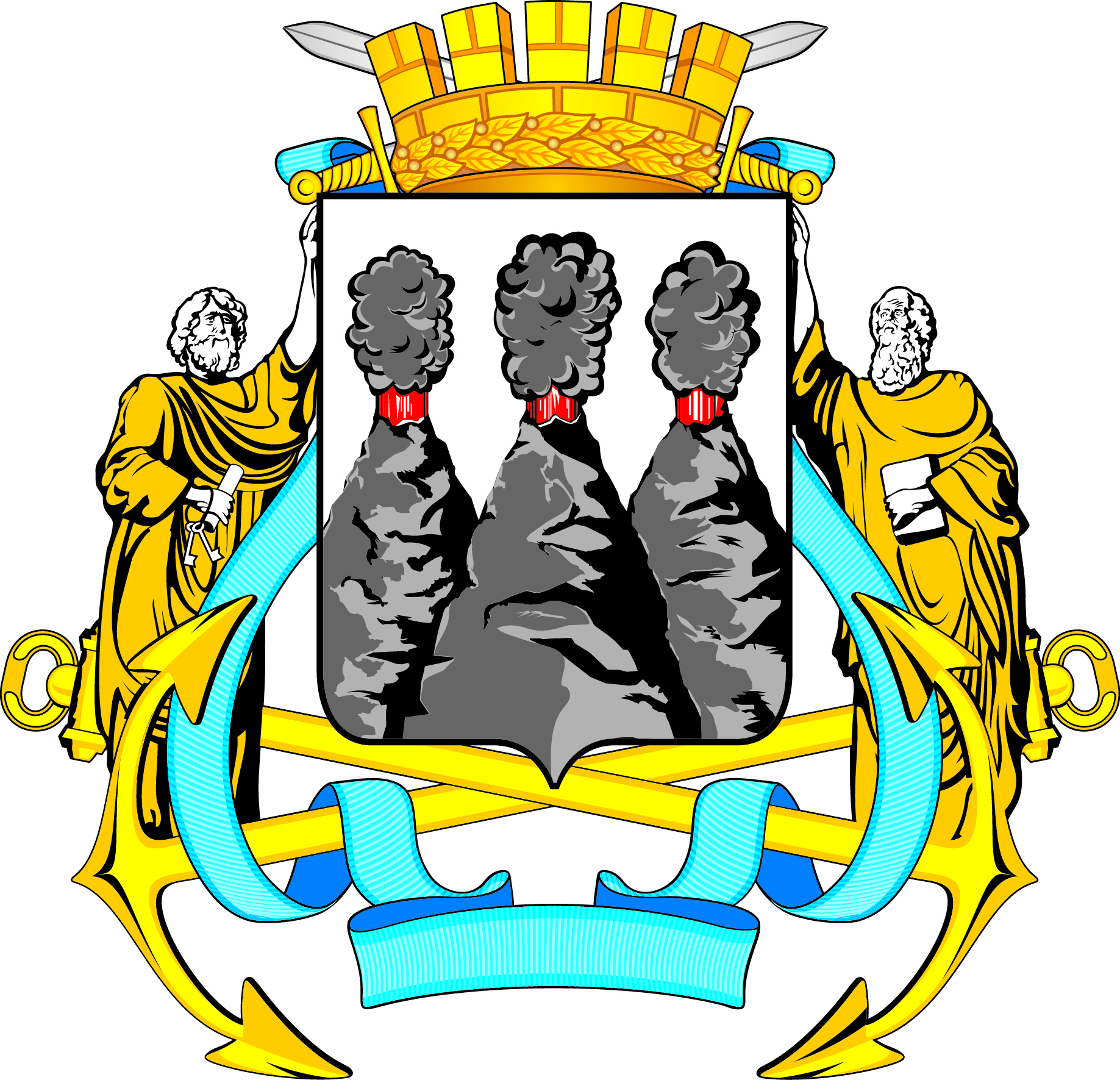 ГЛАВАПЕТРОПАВЛОВСК-КАМЧАТСКОГОГОРОДСКОГО ОКРУГАот  03.10.2016  №  189О награждении Почетной грамотой Главы Петропавловск-Камчатского городского округа сотрудников МБОУ «Средняя школа № 7» Петропавловск-Камчатского городского округаБулгакову Валентину Иовну- воспитателя группы продленного дня;Ельшевскую Татьяну Андреевну- специалиста по кадрам;Московкину Екатерину Егоровну- учителя начальных классов;Суслову Елену Александровну- учителя начальных классов;Шаховскую Ларису Тихоновну- учителя начальных классов;Шеремет Олесю Владимировну- учителя-логопеда.